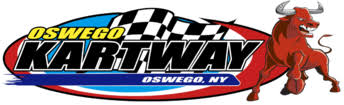 OSWEGO KARTWAY 2021 PARTICIPANT REGISTRATION FORMALL MEMBERSHIP FORMS MUST BE RECIVED BY MAY 14TH IN ORDER TO GET POINTS FOR END OF YEAR AWARDS. YOU WILL NOT GET POINTS IF YOU ARE NOT A MEMBER PLEASE MAIL MEMBERSHIP FORMS TO ANDREA SHORTSLEF194 OCONNOR RDOSWEGO, NY 13126Waiver and Release:IN CONSIDERATION of the acceptance by Circle T Amusements (hereinafter referred to as “Oswego Kartway”) of this registration, issuance of license, my being permitted on the speedway or raceway premises of any Oswego Kartway event, my being permitted on the speedway or raceway premises of any Oswego Kartway sanctioned event, or any of the foregoing, I for myself, my heirs, next of kin, personal representatives and assigns, FOREVER RELEASE, REMISE, and FOREVER DISCHARGE and AGREE TO HOLD HARMLESS AND INDEMNIFY Oswego Kartway, the promoters representing races or other events at Oswego Kartway, the promoters presenting races or other events under Oswego Kartway sanction, the owners and lessees of premises on which Oswego Kartway events are presented or sanctioned, the participants thereon, and the owners and/or sponsors and manufacturers of all racing equipment used in Oswego Kartway events or sanctioned events, the officers, directors, agents, employees and servants of all of them, including Oswego Kartway officials and Oswego Kartway members, of and from all liability, claims, actions and of possible causes of action whatsoever including negligence of any of the foregoing that may accrue to me or my heirs, next of kin and personal representatives, from every and any loss, damage and injury(including death) that may be sustained by my person and property while in, about, and enroute into and out of premises where Oswego Kartway events are presented or sanctioned.I HEREBY CERTIFY that any license granted hereunder, is granted for the sole purpose of enabling me to participate in the furtherance of an enterprise, to win a race, or other motorsports-related activity. My presence in, about, or enroute into or out of any premises where Oswego Kartway events are presented or sanctioned is in furtherance of that Oswego Kartway event.BY MY SIGNATURE BELOW, I hereby forever RELEASE and ASSIGN to Oswego Kartway all rights to my image and the image of the vehicle described below, whether portrayed in still or motion pictures, drawings or other artistic renderings, relating to or depicting my participation in Oswego Kartway events or sanctioned events.In addition, I HEREBY CERTIFY that I have read the “2020 Online Oswego Kartway Official Rule Book” which governs racing events at Oswego Kartway for 2020 and I agree to compete under all the terms and conditions set forth in said rulebook.Driver InformationDriver Name:Driver Address:Driver Date of Birth:Driver Phone Number:Driver Email Address:Owner / Parent Information (if minor)Owner Name:Owner Address:Owner Phone Number:Owner Email Address:Registration InformationRegistration InformationRegistration InformationJr. Red Clone □ Kart #Jr. Green Clone □ Kart # Jr. Purple Clone □ Kart #Jr. Blue Clone □ Kart #Jr. Unrestricted □ Kart #Clone Light □ Kart #Clone Heavy □Kart #Masters Clone □ Kart #State Clone Light □ Kart #State Clone Heavy □ Kart #Clone Super Heavy □ Kart #Kart Registration Fee = $30Payment InformationAmount Paid: $                                     Cash □    /    Credit Card □   /    Check □     Received By:Driver Name:Signature:Parent Name:Signature:Date:*parent / guardian to sign if minor